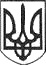 РЕШЕТИЛІВСЬКА МІСЬКА РАДАПОЛТАВСЬКОЇ ОБЛАСТІВИКОНАВЧИЙ КОМІТЕТРІШЕННЯ11 січня  2019 року                                                                                      № 1 	Керуючись Законами України „Про освіту”, „Про позашкільну освіту”,  Статутом дитячо-юнацької спортивної школи Решетилівської міської ради, затвердженим рішенням сесії Решетилівської міської ради сьомого скликання від 12.01.2018  №207-І-VІІ (1 сесія),  Положенням про проведення конкурсу на заміщення вакантних посад керівників закладів освіти Решетилівської міської ради, затвердженим рішенням сесії Решетилівської міської ради сьомого скликання від 09.11.2018  № 415-11-VII, беручи до уваги результати конкурсу на заміщення вакантної посади директора Решетилівської дитячо-юнацької спортивної школи міської ради (протокол конкурсної комісії від 04.01.2019 №2), виконавчий комітет Решетилівської  міської радиВИРІШИВ:1. КОСОЛАПА Олександра Петровича призначити на посаду директора Решетилівської дитячо-юнацької спортивної школи Решетилівської міської ради на умовах, передбачених контрактом, терміном на 6 років з 11 січня  2019 року.2. Доручити секретарю міської ради укласти контракт від імені виконавчого комітету Решетилівської міської ради з директором Решетилівської дитячо-юнацької спортивної школи Косолапом Олександром Петровичем.3. Встановити  Косолапу О.П. посадовий оклад згідно штатного розпису.Заступник міського голови				               Ю.С. ШинкарчукТітік 21380Про призначення Косолапа О.П.  директором Решетилівської дитячо-юнацької спортивної школи Решетилівської міської ради